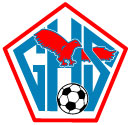 GLENDALE JUNIOR VARSITY SOCCER 2020NO		NAME					POSITION		GRADE99		*Justin Kuiper				K			1001		Kevin Rodriguez			M			0902		Misha Trimble				M			09	04		Corey Elliott				M			1105		Tanine Punyamra			D			1006		Van Duh Bik				M			1007		Jayden Whaley			M			1008		*Ian Williams				M			10		09		Tomaso Gilardi			F			0910		Elliott Webb				D			1011    		Van Nawl				M			0912		Owen Buzbee				D			0915		Van Peng				M			0916		Evan Elliott				D			10		17		Samuel Uk				M			0919		Kynion Mitchell			D			1020		Mason St. Clair			M			1021		*Cung Nawl				F			0922		Luis Castro-Hernandez		M			1023		Dylan Spivy				F			0924		Landon Butler				M			09		25		Carson Shaw				M			10		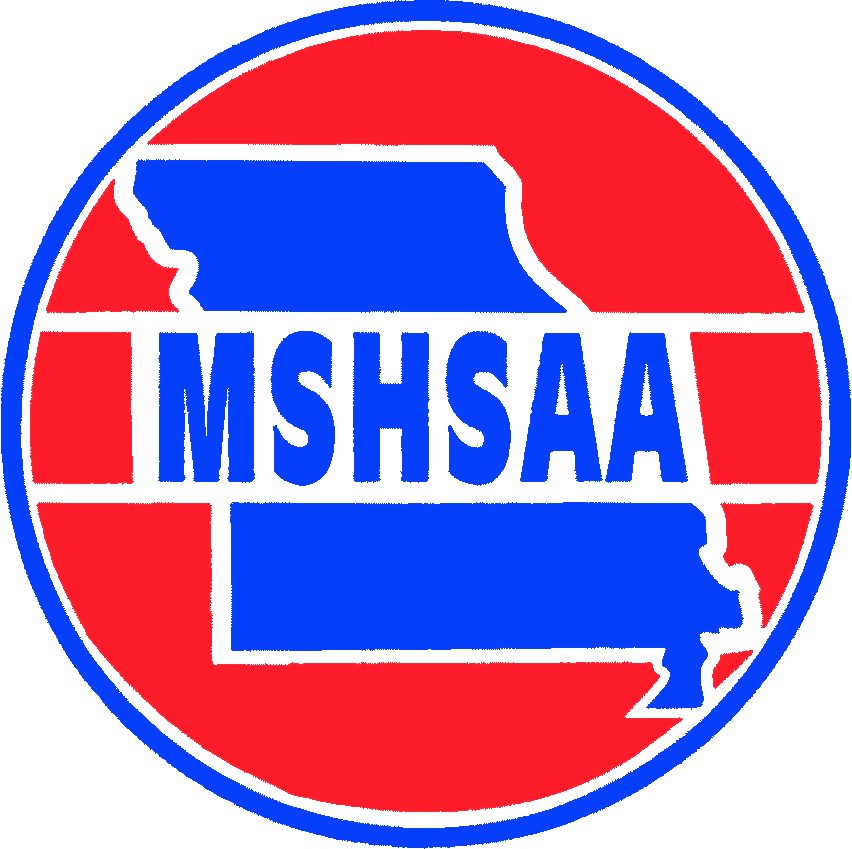 *		Captains	Coach 		Amelia Horras 